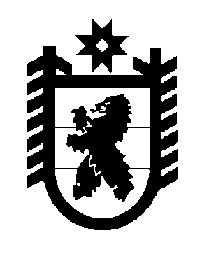 Российская Федерация Республика Карелия    ПРАВИТЕЛЬСТВО РЕСПУБЛИКИ КАРЕЛИЯРАСПОРЯЖЕНИЕот 22 марта 2013 года № 154р-Пг. Петрозаводск В целях организации взаимодействия по эффективному использованию бассейна федерального государственного бюджетного образовательного учреждения высшего профессионального образования «Петрозаводский государственный университет»:1. Одобрить и подписать Соглашение между Правительством Республики Карелия и федеральным государственным бюджетным образовательным учреждением высшего профессионального образования «Петрозаводский государственный университет» о взаимодействии при использовании физкультурно-оздоровительного комплекса с плавательным бассейном федерального государственного бюджетного образовательного учреждения высшего профессионального образования «Петрозаводский государственный университет»  (далее – Соглашение).2. Определить Министерство по делам молодежи, физической культуре, спорту и туризму Республики Карелия органом, уполномоченным на выполнение условий Соглашения.             ГлаваРеспублики  Карелия                                                             А.П. Худилайнен